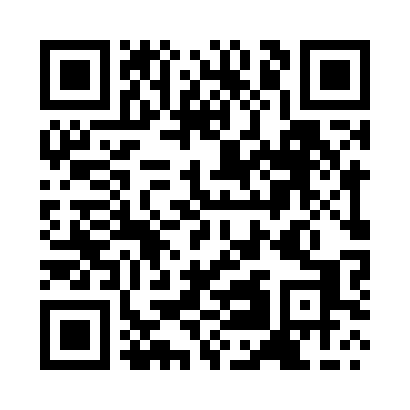 Prayer times for Funchosa, PortugalWed 1 May 2024 - Fri 31 May 2024High Latitude Method: Angle Based RulePrayer Calculation Method: Muslim World LeagueAsar Calculation Method: HanafiPrayer times provided by https://www.salahtimes.comDateDayFajrSunriseDhuhrAsrMaghribIsha1Wed4:576:351:286:208:209:522Thu4:566:341:276:208:219:543Fri4:546:331:276:218:229:554Sat4:536:321:276:218:239:565Sun4:516:311:276:228:249:576Mon4:506:301:276:228:259:597Tue4:486:291:276:228:2610:008Wed4:476:281:276:238:2710:019Thu4:466:271:276:238:2710:0210Fri4:446:261:276:248:2810:0411Sat4:436:251:276:248:2910:0512Sun4:416:241:276:258:3010:0613Mon4:406:231:276:258:3110:0714Tue4:396:221:276:268:3210:0915Wed4:386:211:276:268:3310:1016Thu4:366:211:276:278:3410:1117Fri4:356:201:276:278:3410:1218Sat4:346:191:276:288:3510:1419Sun4:336:181:276:288:3610:1520Mon4:326:181:276:298:3710:1621Tue4:316:171:276:298:3810:1722Wed4:306:161:276:298:3810:1823Thu4:296:161:276:308:3910:1924Fri4:286:151:276:308:4010:2025Sat4:276:151:276:318:4110:2226Sun4:266:141:286:318:4110:2327Mon4:256:141:286:328:4210:2428Tue4:246:131:286:328:4310:2529Wed4:236:131:286:328:4410:2630Thu4:236:121:286:338:4410:2731Fri4:226:121:286:338:4510:28